汽車美容實務-汽車外部介紹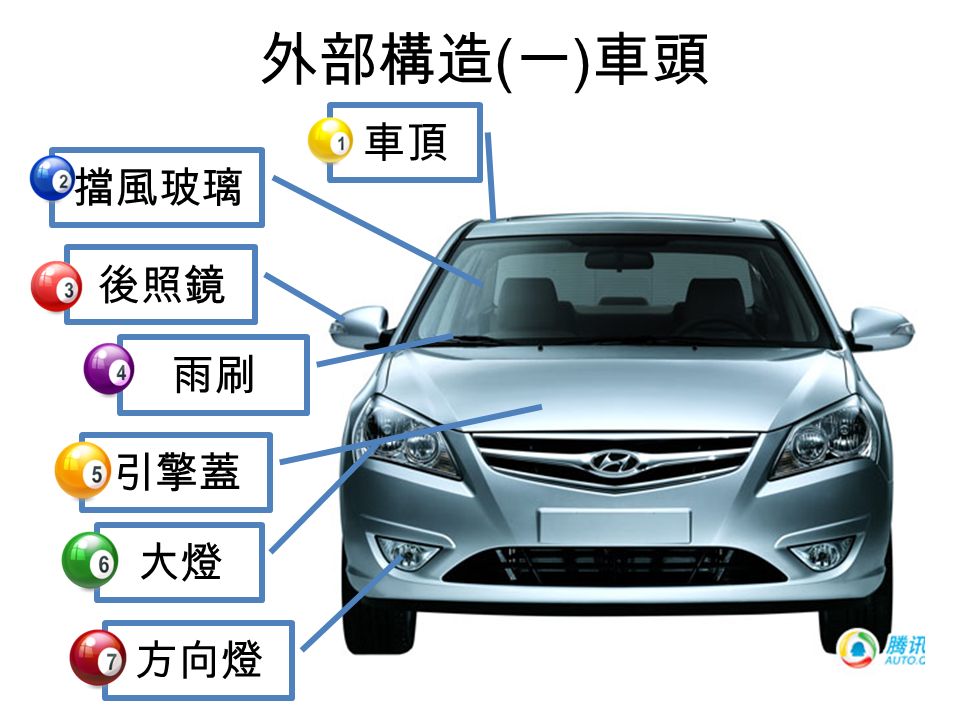 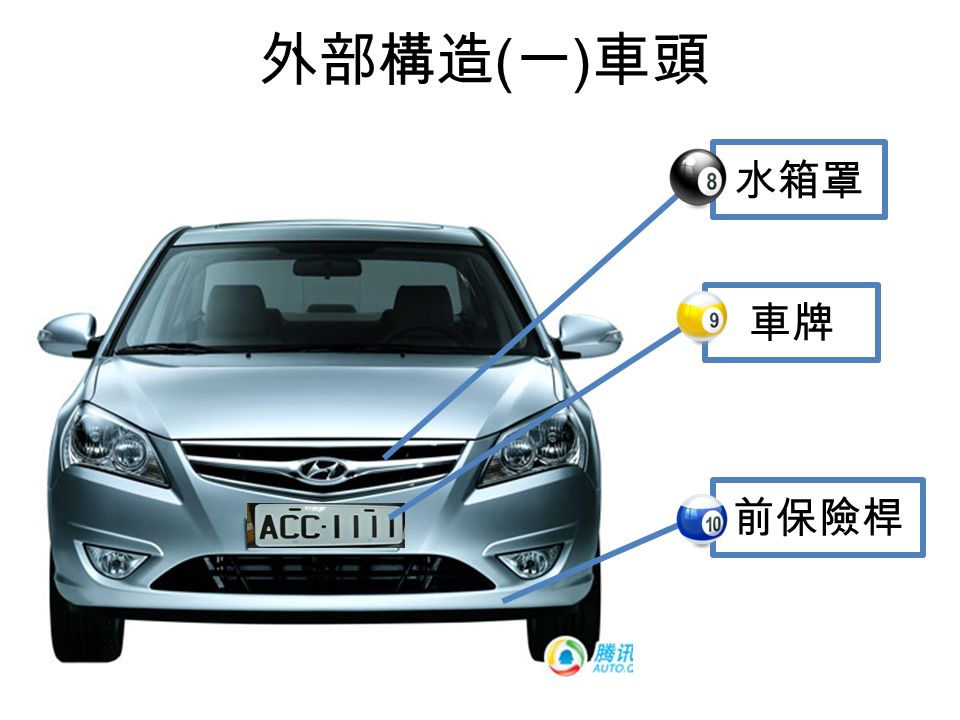 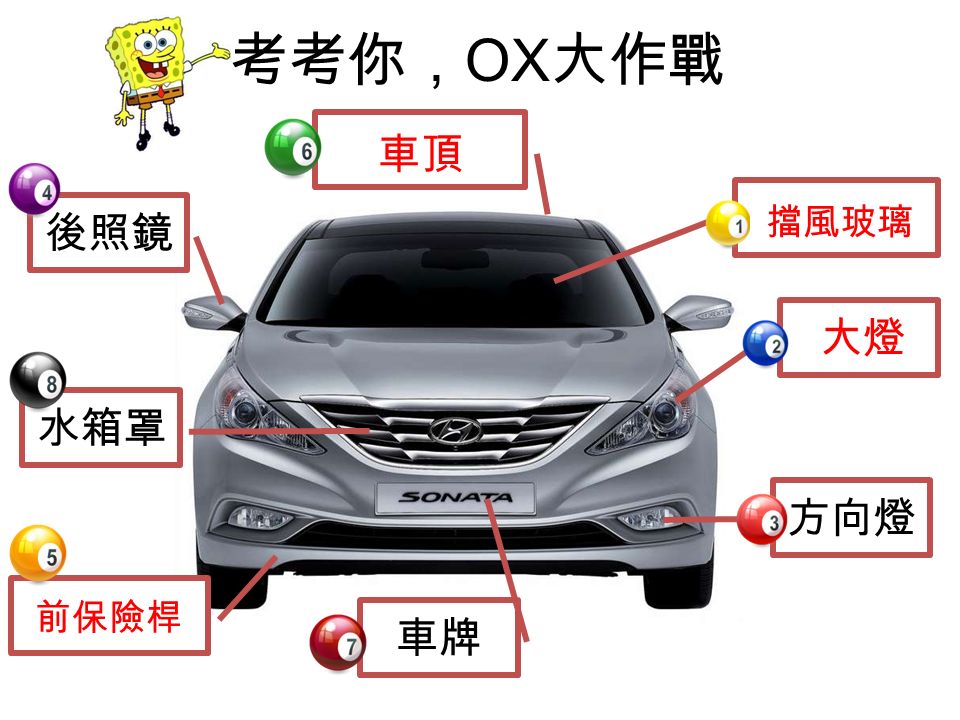 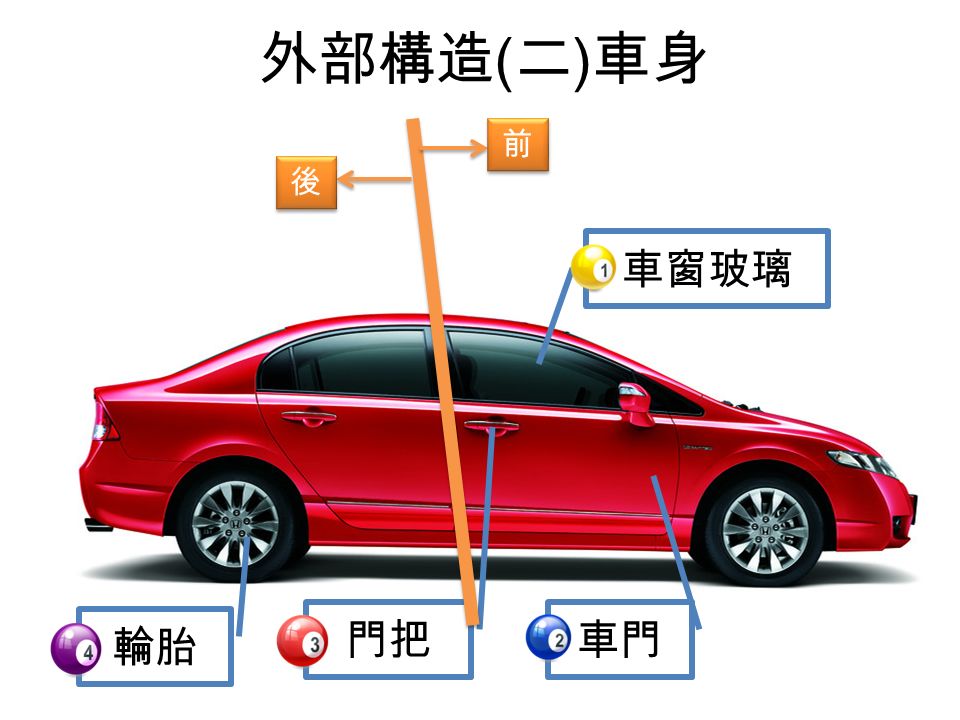 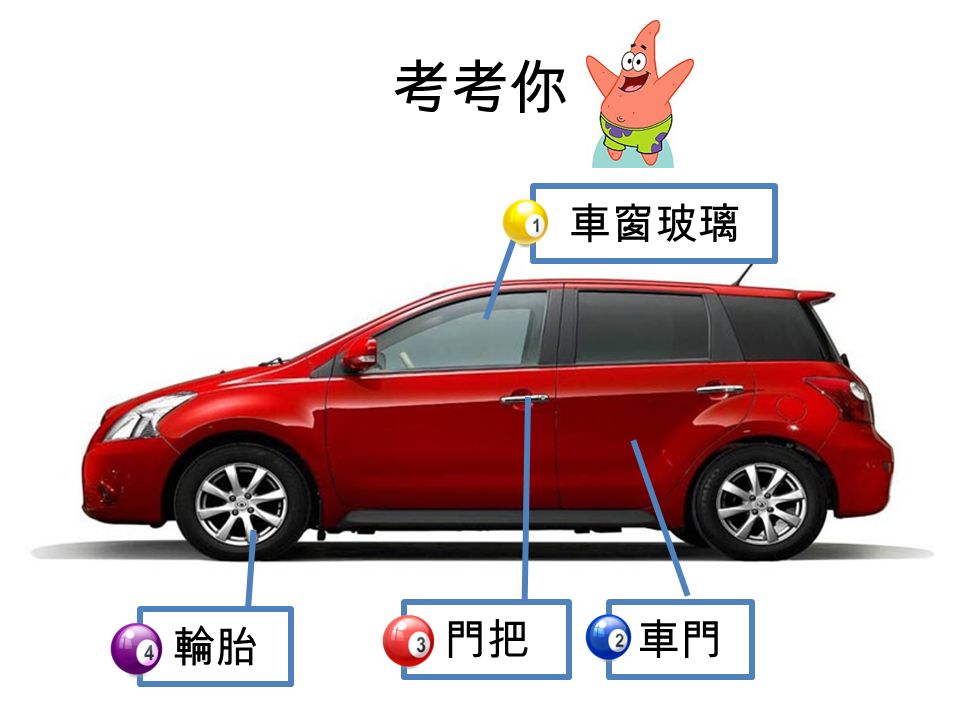 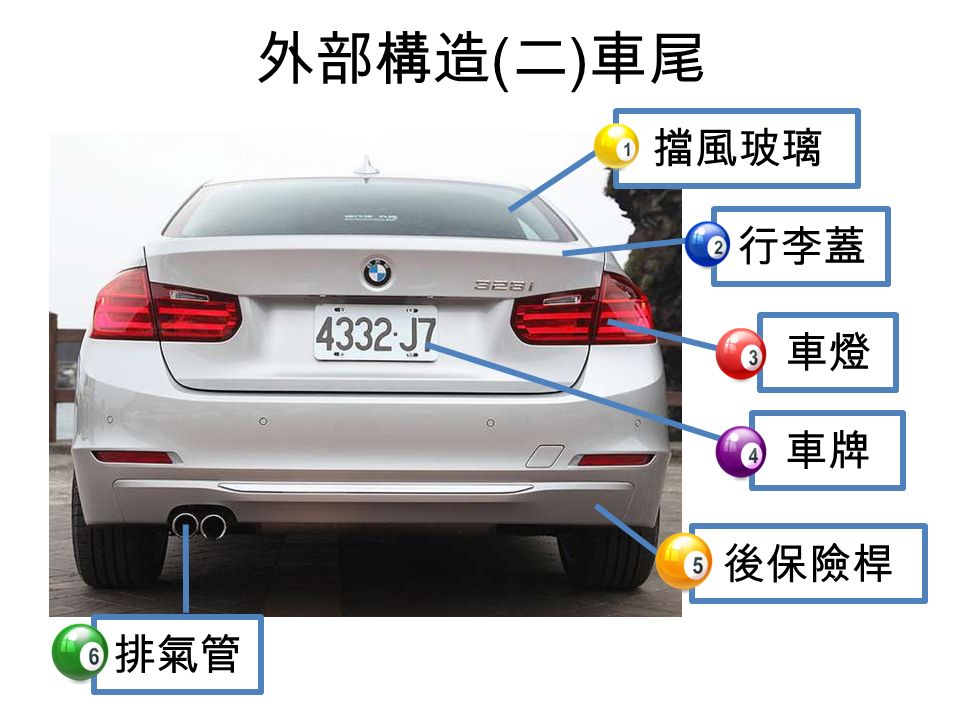 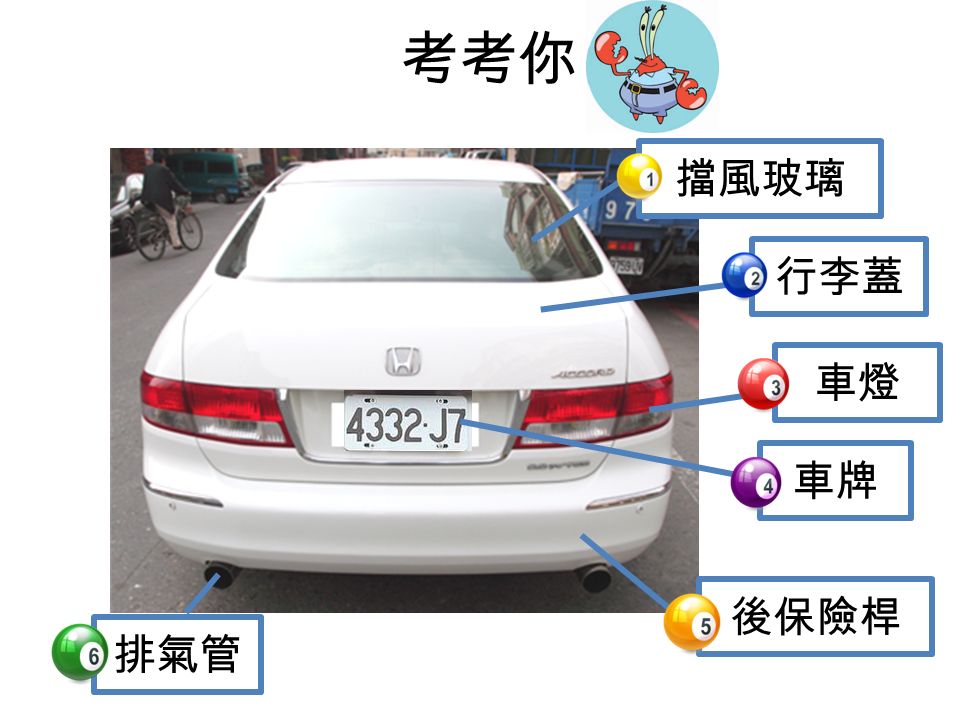 